Year 2All of our work for the next two weeks is based around the book ‘Starry Eyed Stan!’ Please find todays learning tasks below.The table below explains the tasks and you will find the resources underneath. Your child will know which challenge they usually access in each subject and which task will be appropriate for them.  Unless otherwise specified, please complete the tasks in either your home learning book or print out the document below. 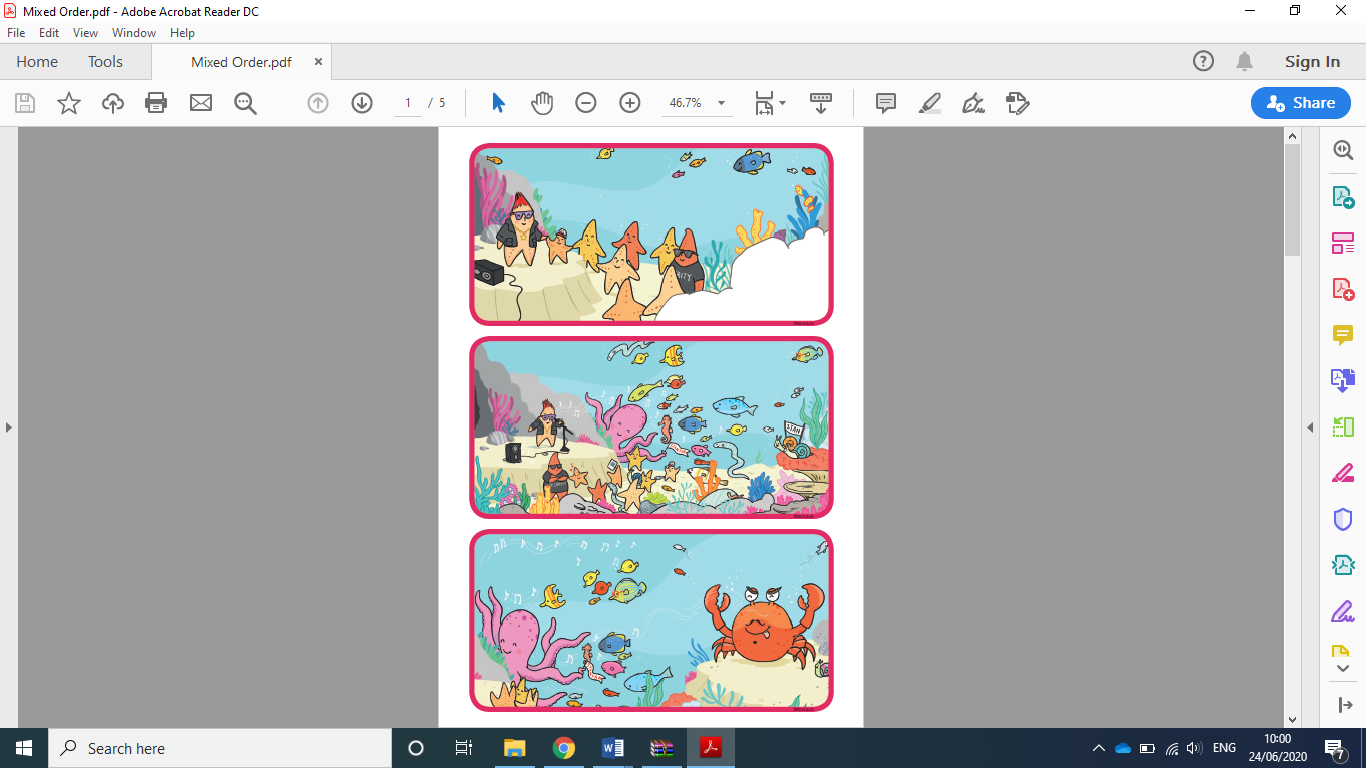 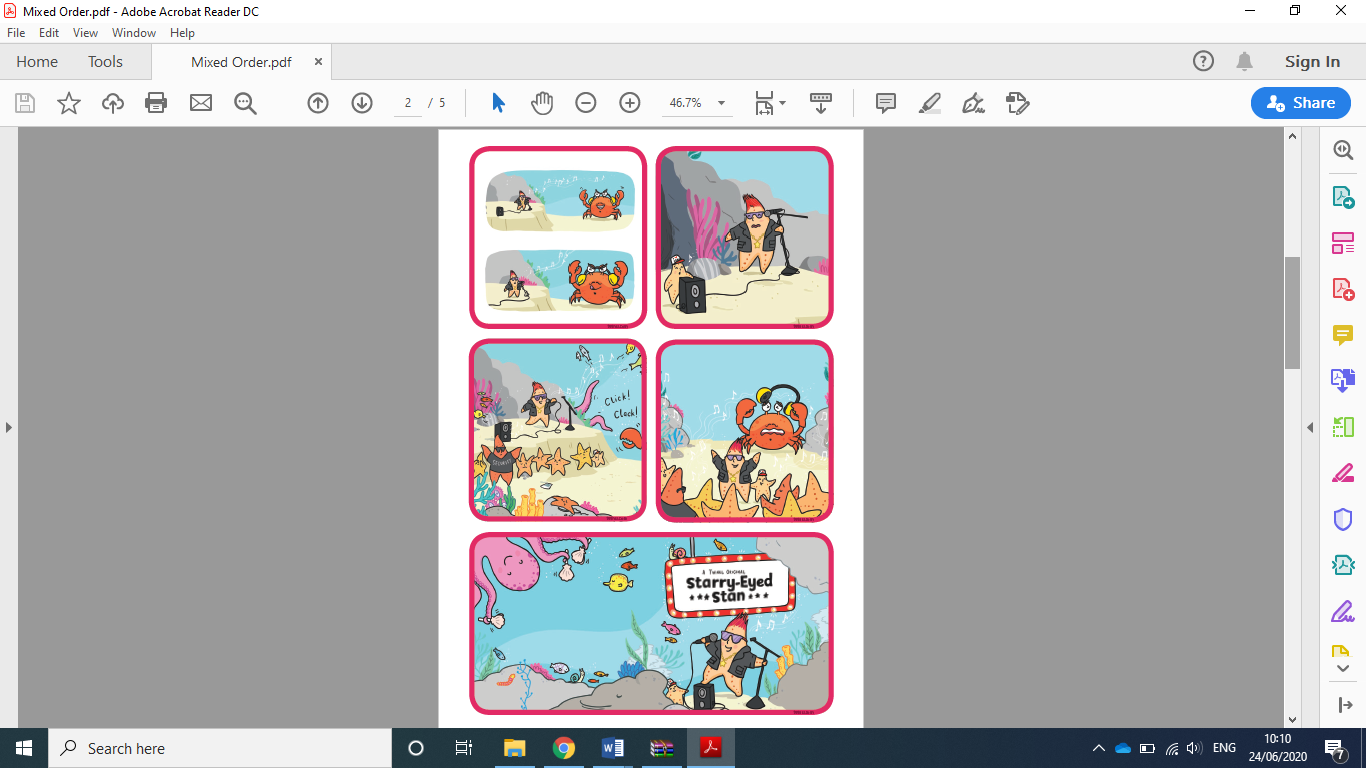 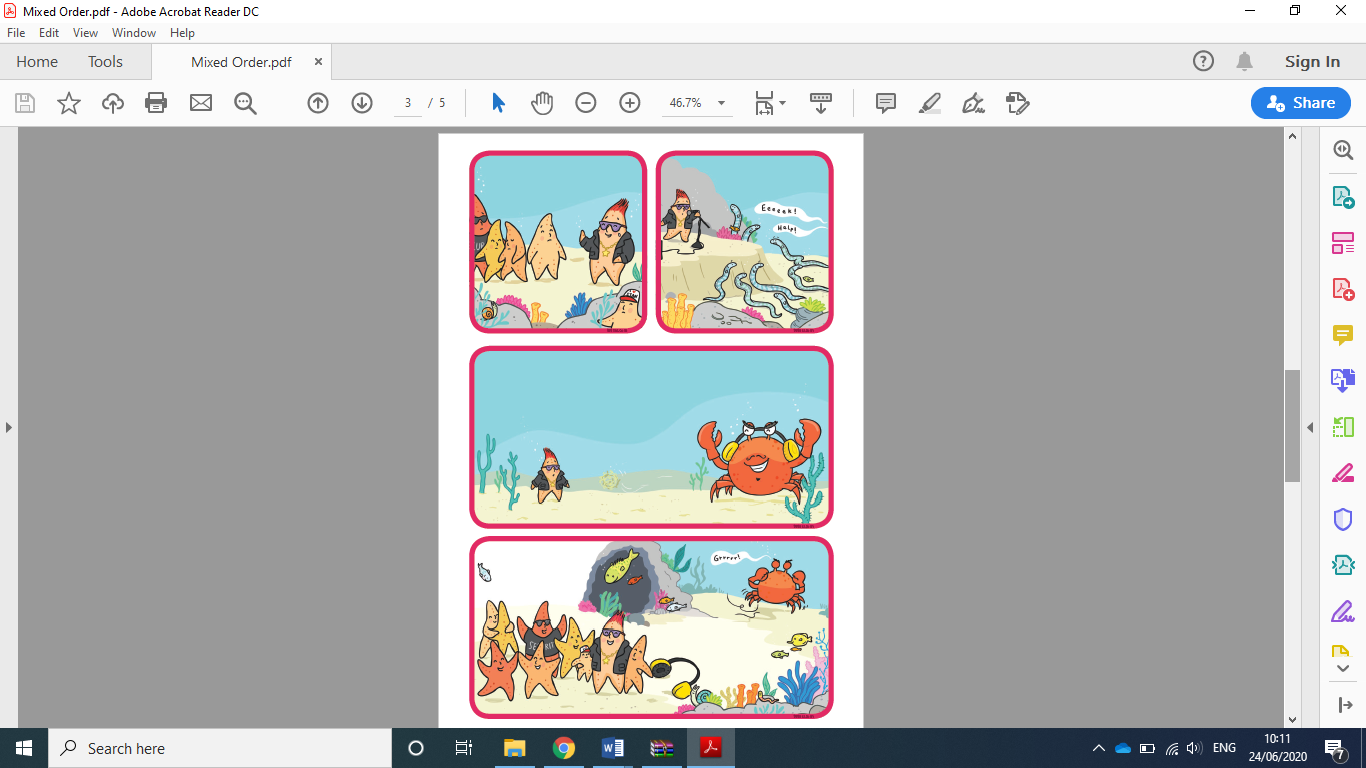 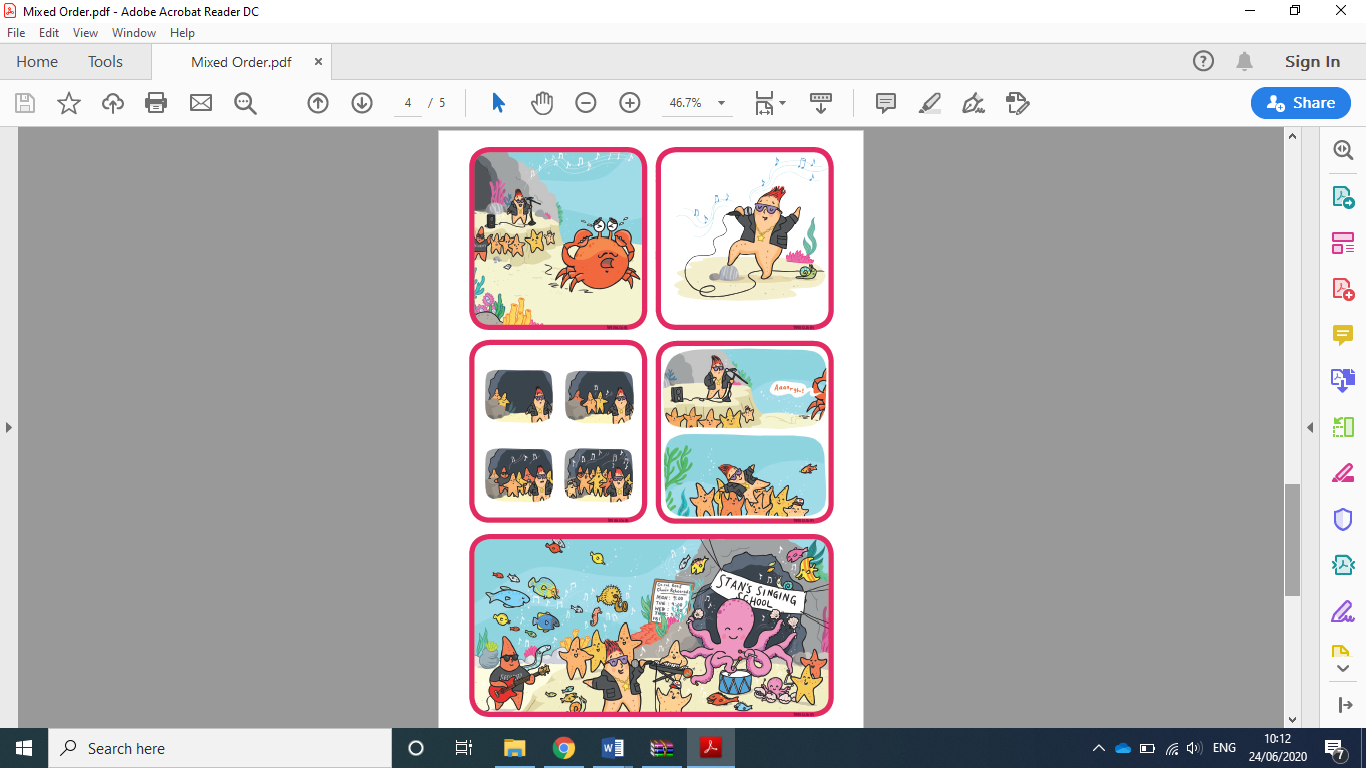 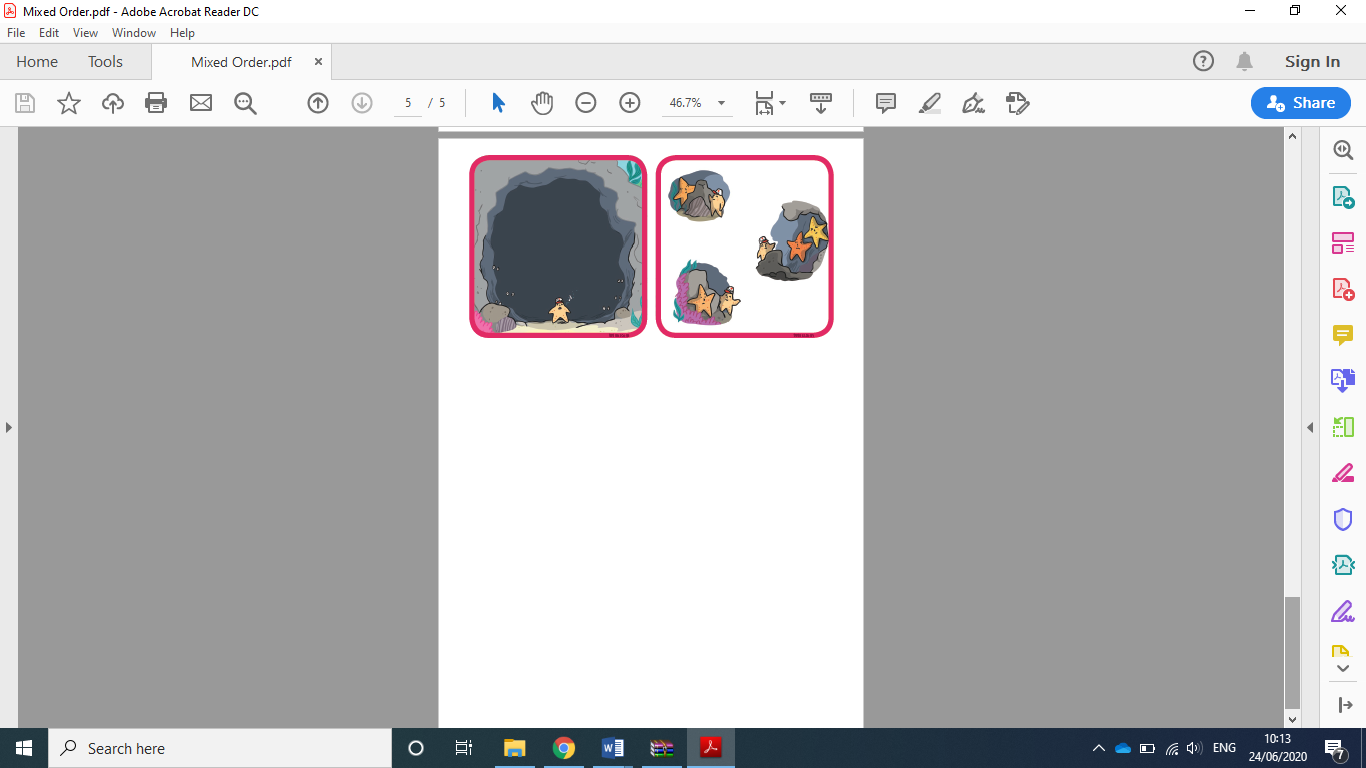 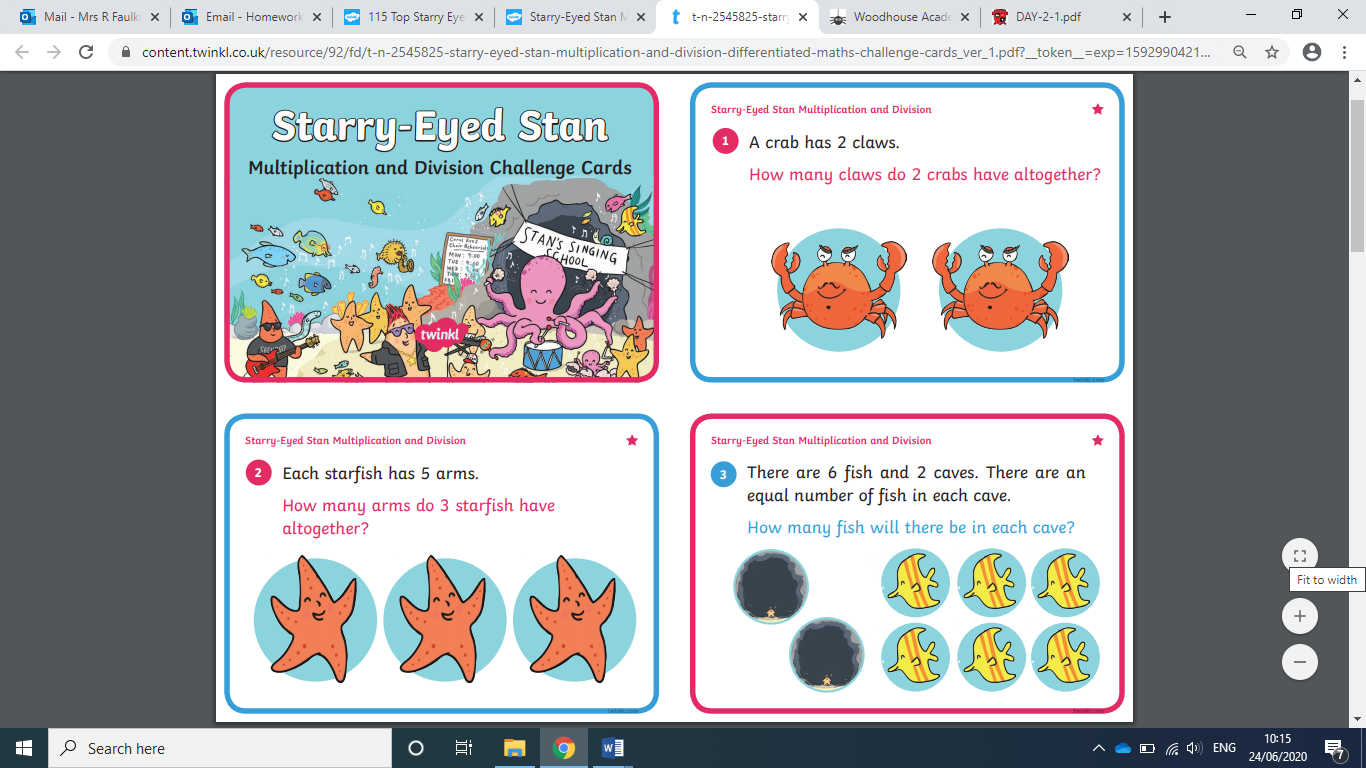 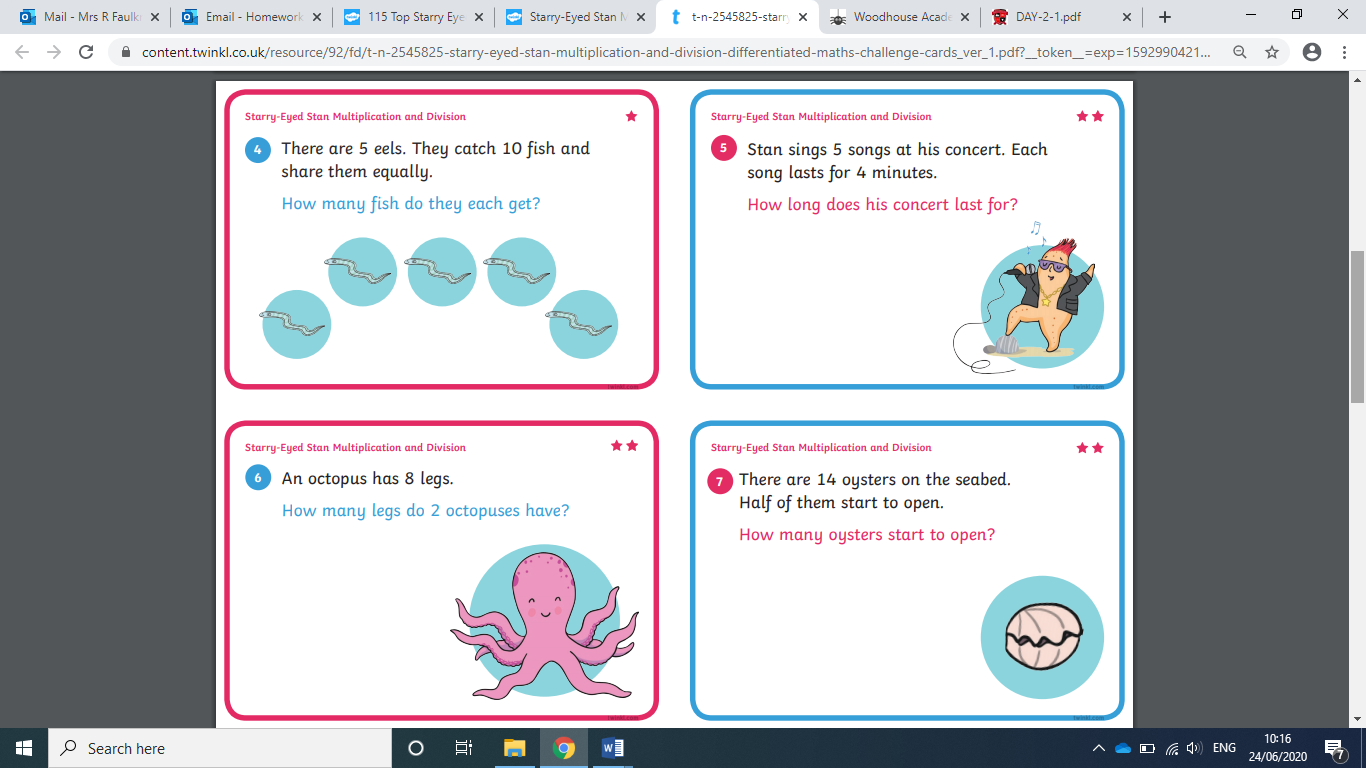 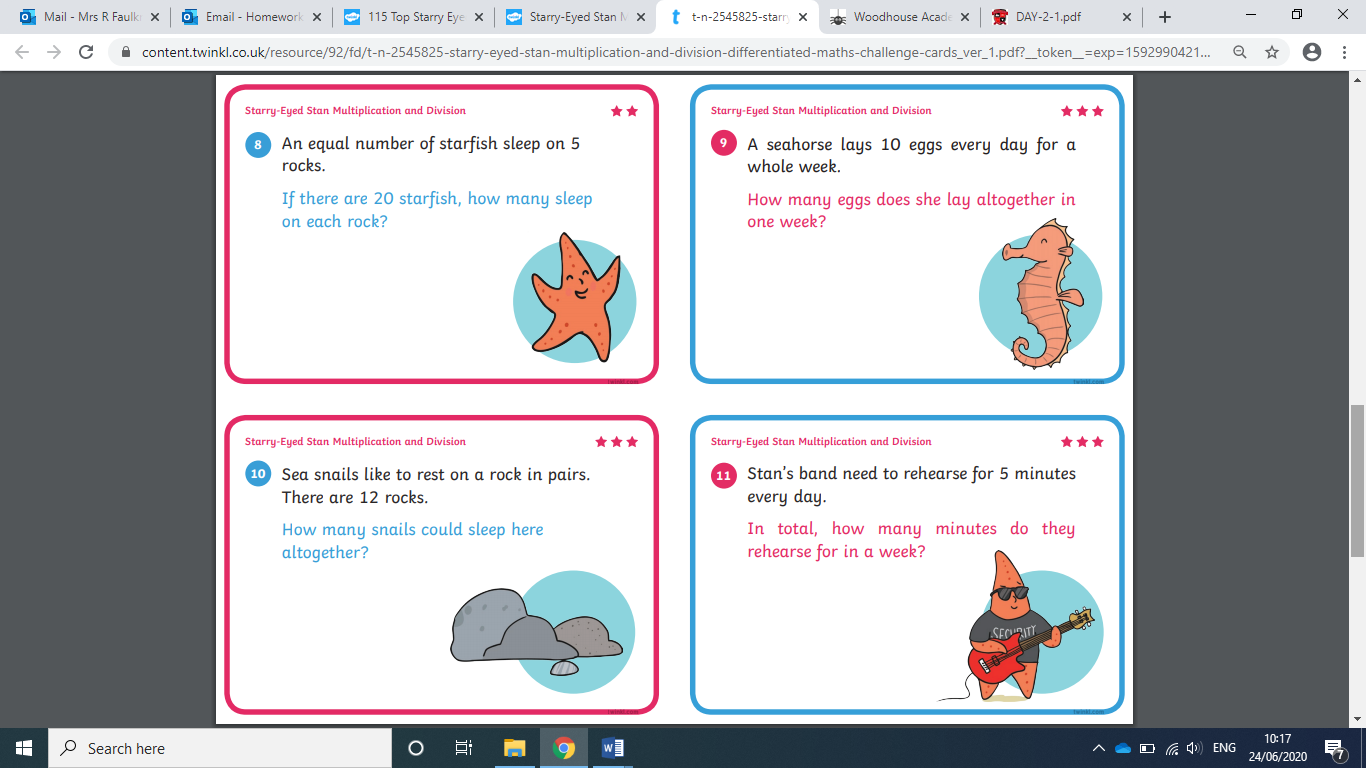 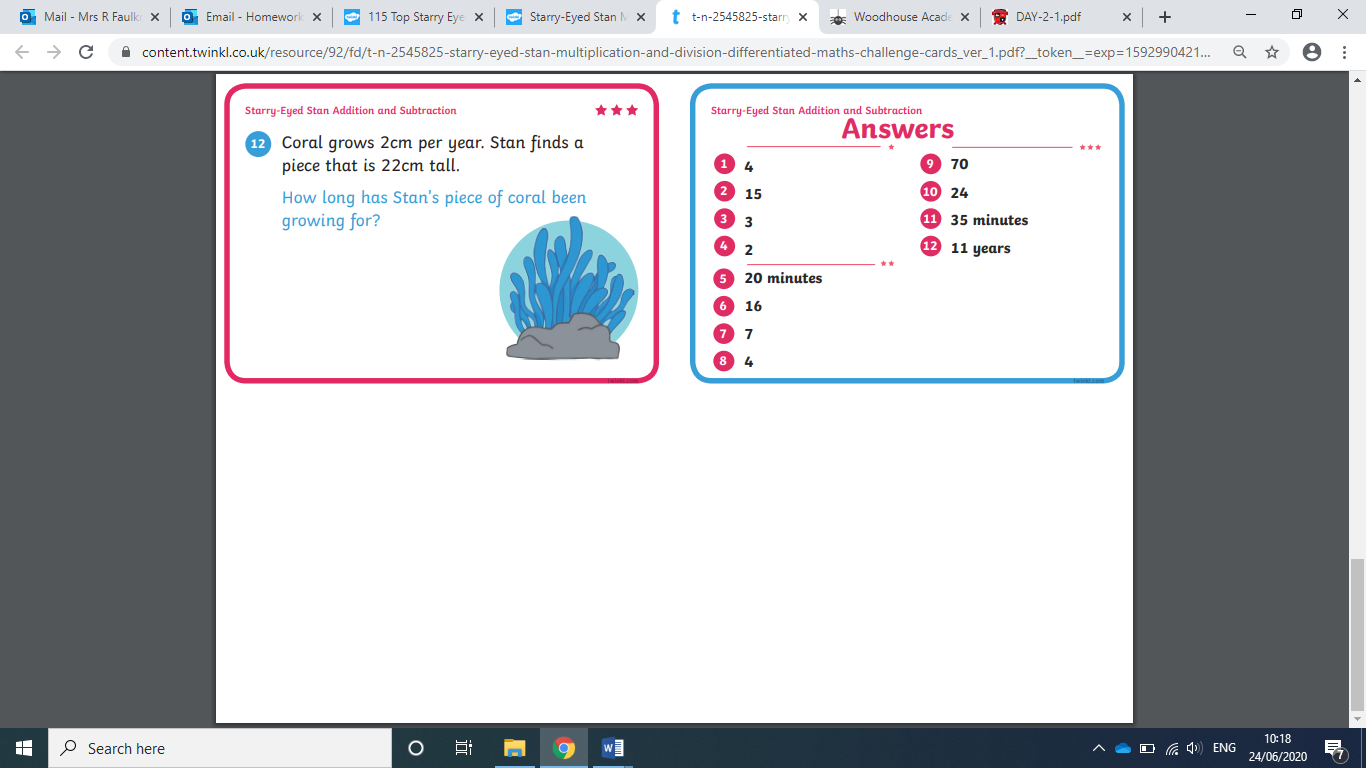 Year group:  2              Date: 03.07.20Year group:  2              Date: 03.07.20Year group:  2              Date: 03.07.20Year group:  2              Date: 03.07.20EnglishStarry eyed Stan!Please read the story again or retell it to your family. There is a Powerpoint of the story or you can listen or read to the e –book.Starry eyed Stan!Please read the story again or retell it to your family. There is a Powerpoint of the story or you can listen or read to the e –book.Starry eyed Stan!Please read the story again or retell it to your family. There is a Powerpoint of the story or you can listen or read to the e –book.EnglishBronzeSilverGoldEnglishToday you are going to sequence the story cards and retell it to someone, then talk about what might happen in an alternative version of the story – What would you change? What could be next for Starry eyed Stan? Today you are going to sequence the story cards and retell it to someone, then talk about what might happen in an alternative version of the story – What would you change? What could be next for Starry eyed Stan? Today you are going to sequence the story cards and retell it to someone, then talk about what might happen in an alternative version of the story – What would you change? What could be next for Starry eyed Stan? MathsWarm Up – follow this link to complete your maths warm up.  https://www.bbc.co.uk/bitesize/topics/zqbg87h	This is a game linked to multiplying and dividing.Warm Up – follow this link to complete your maths warm up.  https://www.bbc.co.uk/bitesize/topics/zqbg87h	This is a game linked to multiplying and dividing.Warm Up – follow this link to complete your maths warm up.  https://www.bbc.co.uk/bitesize/topics/zqbg87h	This is a game linked to multiplying and dividing.BronzeSilverGoldToday there are a variety of multiplication and division challenge cards to complete. Try the ones with one star in the top corner – write the calculation in your book. Today there are a variety of multiplication and division challenge cards to complete. Try the ones with two stars in the top corner– write the calculation in your book.Today there are a variety of multiplication and division challenge cards to complete. Try the ones with three stars in the top corner – write the calculation in your book.ReadingPhonicsChoose an activity from the reading Bingo sheet.Log in to Spellingshed and play to boost your score and move up your class leader board.Choose an activity from the reading Bingo sheet.Log in to Spellingshed and play to boost your score and move up your class leader board.Choose an activity from the reading Bingo sheet.Log in to Spellingshed and play to boost your score and move up your class leader board.